Pressemitteilung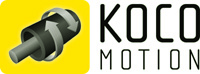 Dauchingen, 11.11.2019Onlineversion:Eisenlose Motoren für batteriebetriebene Anwendungen in Medizin- und SicherheitstechnikDie eisenlosen DC-Motoren von KOCO MOTION haben sich bereits in vielen Anwendungen bestens bewährt. Sie sind sehr effizient, bieten hohe Drehzahlen sowie eine lange Lebensdauer. Jetzt erweitert der Antriebsspezialist seine Baureihe der ‚Coreless Motors‘ um neue Ausführungen, die speziell für die Anforderungen in der Medizintechnik und Sicherheitstechnik konzipiert sind. Die integrierte Struktur aus Wicklung, Kommutator und Welle sind der Schlüssel für die charakteristischen Motoreigenschaften dieser kleinen Kraftprotze. Dank der mehrteiligen Kommutierungssegmente (7 bis 9 Segmente) und höheren Spulenanzahl ist der so genannte Rippel deutlich vermindert. Die Antriebe laufen sehr leise und ruhig. Weiterhin bieten sie ein geringeres Rastmoment als ihre Vorgängermodelle, eine hohe Linearität des Drehmoments und einen sehr guten Gleichlauf. Im Leerlauf ist ihr Strombedarf niedrig und der Wirkungsgrad beträgt beachtliche 80 Prozent.Die Lebensdauern betragen bis zu 4000 Stunden bei einer möglichen Betriebstemperatur von -20 bis +80 Grad Celsius. Individuelle Anpassungen können bei Wicklung, Lager, Welle, Kabel oder Flansch vorgenommen werden. Für den energieeffizienten Umgang mit netzunabhängigen Stromquellen ist der optimale Wirkungsgrad der Wicklung dem Arbeitspunkt anzupassen. Damit werden die besten Ergebnisse erreicht. Es gibt drei neue Baugrößen in Durchmessern 12 bis 19 Millimeter (1221N7M, 1625N9M, 1925N9M). Die eisenlosen Motoren eignen sich insbesondere für batteriebetriebene Applikationen wie in Pumpen, Atemmasken oder Gas-Detektoren. Sie können zudem in explosionsgefährdeten Umgebungen eingesetzt werden. SPS Halle 3, Stand 240Bild:

Eisenlose-Motoren.jpg: Die eisenlosen DC-Motoren von KOCO MOTION bieten einen Wirkungsgrad von 80 Prozent.Keywords: Antriebstechnik, Motor, DC Motor, Drive, eisenloser Motor, Medizintechnik, Sicherheitstechnik, ExplosionsschutzMetatags:KOCO MOTION hat seine Baureihe der Eisenlosen Motoren um Ausführungen für die Anforderungen in der Medizintechnik und Sicherheitstechnik ergänzt.Hashtags:#kocomotion #industrie #antriebstechnik #antrieb #motoren #motor #dcmotor #industry #drives #drive #medicalengineering #safetyengineeringSocial Media:Facebook: 	https://www.facebook.com/kocomotion @kocomotionTwitter: 	https://twitter.com/kocomotion @kocomotionYoutube: 	https://www.youtube.com /user/kocomotionantriebe?gl=DEKontakt:KOCO MOTION GmbH, Niedereschacher Str. 54, 78083 Dauchingen	Tel.: 07720 / 995 858-0, Fax: 07720 / 995858-9	E-Mail: info@kocomotion.de, Web: www.kocomotion.deBei Veröffentlichung erbitten wir je ein Belegexemplar.--------------------------------------------------------------------------------------------------------------------------------------------------------- Presse Service Büro GbR, Strogenstraße 16, 85465 Langenpreising, Tel.: +49 8762 7377 532
Fax: +49 8762 7377 533, E-Mail: angela.struck@presseservicebuero.de, www.presseservicebuero.de 